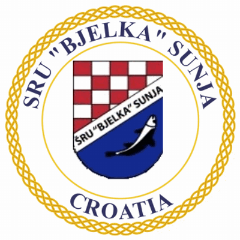 SPORTSKO RIBOLOVNA UDRUGABJELKA SUNJAU Sunji, 01.10.2021. godineP   O   Z   I   Vkojim Vas pozivamo na 7. i 8.  KOLO LIGE VETERANA I MASTERA u „lovu ribe udicom na plovak“    koje će se održati   16. i 17. 10.2021. g. (subota i nedjelja) na stazi Jezero Pakra 2 Banova Jaruga ( uz rijeku Pakru)              Domaćin natjecanja je ŠRU „Bjelka“ Sunja	Staza na strani uz rijeku Pakru – Mastersi početak staze, veterani prema braniSATNICA NATJECANJA :06,30-07,00    prijava ekipa u caffe baru “Vepar” u Banovoj Jarugi07,00-07,30    izvlačenje startnih brojeva07,30-08,00    odlazak na stazu08,00-10,00    pripreme za natjecanje10,00-14,00    natjecanjeod 14,00         vaganje ulova, obrada rezultata , proglašenje rezultata u caffe baru “Vepar”  Trening i natjecanje će se održati prema Pravilniku o natjecanjima i Odluci o sustavu natjecanja HŠRS-a. Boduje se sva ulovljena riba osim tostolobika.B  I  S  T  R  O  !  !  Dostaviti:-službenim osobama (predstavnik HŠRS i vrhovni sudac)-HŠRS, Trg K. Ćosića 11, Zagreb (na znanje)-pismohrana                                                                                            Predsjednik ŠRU Bjelka Sunja							   Đuro Adamović